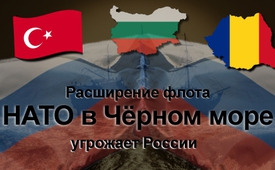 Расширение флота НАТО в Чёрном море угрожает России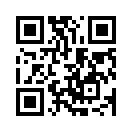 В конце октября 2016 года, по поводу встречи министров обороны стран НАТО, было заявлено, что НАТО намеревается увеличить свой флот в Чёрном море. В результате решения населения Крыма признать Россию своей новой Родиной, был провален первоначальный план по основанию базы НАТО на Чёрном море.В конце октября 2016 года, по поводу встречи министров обороны стран НАТО, было заявлено, что НАТО намеревается увеличить свой флот в Чёрном море. В результате решения населения Крыма признать Россию своей новой Родиной, был провален первоначальный план по основанию базы НАТО на Чёрном море.
В настоящее время в Чёрном море курсирует NATO-Task-Force, по-русски тактическая группа НАТО, военные корабли которой, согласно конвенции Монтрё, должны заменяться каждый 21 день. Конвенция Монтрё действует с 1936 года и предписывает, что военные корабли не черноморских государств не могут находиться в этом районе более 21 дня. Чтобы обойти это препятствие, обдумывается вариант замены флагов военных кораблей НАТО на флаги стран черноморского региона: Румынии, Болгарии или Турции. В случае постоянной дислокации флота НАТО в акватории Чёрного  моря для России будет создана ещё большая угроза на её внешних рубежах. К чему приведёт такая провокация против России? Спровоцирует ли это эскалацию конфликта? Во всяком случае, важно наблюдать за ситуацией дальше и информировать об опасности подобных шагов со стороны НАТО.от hm.Источники:www.contra-magazin.com/2016/11/nato-will-schwarzmeerflotte-ausbauenМожет быть вас тоже интересует:#Krym - Крым - www.kla.tv/KrymKla.TV – Другие новости ... свободные – независимые – без цензуры ...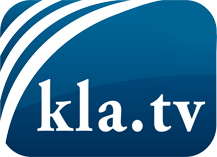 О чем СМИ не должны молчать ...Мало слышанное от народа, для народа...регулярные новости на www.kla.tv/ruОставайтесь с нами!Бесплатную рассылку новостей по электронной почте
Вы можете получить по ссылке www.kla.tv/abo-ruИнструкция по безопасности:Несогласные голоса, к сожалению, все снова подвергаются цензуре и подавлению. До тех пор, пока мы не будем сообщать в соответствии с интересами и идеологией системной прессы, мы всегда должны ожидать, что будут искать предлоги, чтобы заблокировать или навредить Kla.TV.Поэтому объединитесь сегодня в сеть независимо от интернета!
Нажмите здесь: www.kla.tv/vernetzung&lang=ruЛицензия:    Creative Commons License с указанием названия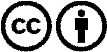 Распространение и переработка желательно с указанием названия! При этом материал не может быть представлен вне контекста. Учреждения, финансируемые за счет государственных средств, не могут пользоваться ими без консультации. Нарушения могут преследоваться по закону.